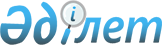 О внесении дополнений в постановление акимата города Шымкент № 1441 от 23 ноября 2021 года "Об утверждении положения государственного учреждения "Управление строительства города Шымкент"Постановление акимата города Шымкент от 18 ноября 2022 года № 2387
      В соответствии с Законом Республики Казахстан "О правовых актах" акимат города Шымкент ПОСТАНОВЛЯЕТ:
      1. Внести в постановление акимата города Шымкент от 23 ноября 2021 года № 1441 "Об утверждении положения государственного учреждения "Управление строительства города Шымкент" следующие дополнения:
      пункт 15 Положения о государственном учреждении "Управление строительства города Шымкента", утвержденного указанным постановлением, дополнить подпунктом 12) следующей редакции:
      "12) Выполнение работ по строительству и приобретению жилья в соответствии с постановлением Правительства Республики Казахстан от 23 сентября 2022 года № 736 "Об утверждении Концепции развития жилищно-коммунальной инфраструктуры до 2026 года."
      2. Государственное учреждение "Управление строительства города Шымкент" порядке, установленном законодательством Республики Казахстан, принять все меры, вытекающие из настоящего постановления.
      3. Контроль за исполнением настоящего постановления возложить на заместителя акима города Исахова М.
      4. Настоящее постановление вводится в действие со дня его первого официального опубликования. Текст дополнений, внесенного в положение государственного учреждения "Управление строительства города Шымкент"
      Пункт 15 Положения о государственном учреждении "Управление строительства города Шымкент", утвержденного постановлением акимата города Шымкент от 23 ноября 2021 года № 1441, дополнен подпунктом 12):
      "12) Выполнение работ по строительству и приобретению жилья в соответствии с постановлением Правительства Республики Казахстан от 23 сентября 2022 года № 736 "Об утверждении Концепции развития жилищно-коммунальной инфраструктуры до 2026 года."
					© 2012. РГП на ПХВ «Институт законодательства и правовой информации Республики Казахстан» Министерства юстиции Республики Казахстан
				
      Аким города Шымкент

М.Айтенов
Приложение к постановлению
"____"___________2022 года
№_______ акимата города ШымкентУтверждено постановлением
акимата города Шымкент
от 23 ноября 2021 года № 1441